INSTITUTO FEDERAL DE EDUCAÇÃO, CIÊNCIA E TECNOLOGIA DO RIO GRANDE DO NORTENOME DO ALUNOTÍTULO DO TRABALHO: SUBTÍTULO (se houver)(Fonte Arial ou Times New Roman)NATALANONOME DO ALUNOTÍTULO DO TRABALHO: SUBTÍTULO (se houver)Relatório técnico-científico apresentado ao Curso Xxxxxxxxx do Instituto Federal de Educação, Ciência e Tecnologia do Rio Grande do Norte, em cumprimento às exigências legais como requisito parcial à obtenção do título de Xxxxxxx.Orientador (a): Xxxxxxxxxxx.Obs.: O relatório não possui ficha catalográfica.NATALANOAGRADECIMENTOS (elemento opcional)É um elemento opcional, inserido após a dedicatória. Trata-se de um texto em que o autor faz agradecimentos dirigidos àqueles que contribuíram de maneira relevante à elaboração do trabalho. Segue a mesma tipologia das seções primárias.À CAPES, pelo apoio financeiro com a manutenção da bolsa de auxílio.Ao Prof. Dr. Xxxxx Xxxxx Xxxxx, pela excelente orientação.Aos professores participantes da banca examinadora Xxxxx Xxxxx Xxxxx e Xxxxx Xxxxx Xxxxx pelo tempo, pelas valiosas colaborações e sugestões.Aos professores entrevistados, pelo tempo concedido nas entrevistas.Aos colegas da turma do curso, pelas reflexões, críticas e sugestões recebidas.RESUMOApresentação concisa dos pontos relevantes do documento, fornecendo uma visão rápida e clara do conteúdo. Deve ser informativo, conter de 150 a 500 palavras, apresentando finalidades, metodologia, resultados e conclusões. Deve-se usar o verbo na voz ativa e na terceira pessoa do singular. Deve ser redigido em parágrafo único, com a mesma fonte do trabalho, e espaçamento entrelinhas 1,5. Palavras-chave: palavra 1; palavra 2; palavra 3.LISTA DE ILUSTRAÇÕES (elemento opcional)Observação: padronizamos para elaboração das listas uma quantidade mínima de 5 (cinco) itens.LISTA DE TABELAS (elemento opcional)Observação: padronizamos para elaboração das listas uma quantidade mínima de 5 (cinco) itens.LISTA DE ABREVIATURAS (E SIGLAS, se houver - elemento opcional)Observação 2: padronizamos para elaboração das listas uma quantidade mínima de 5 (cinco) itens.LISTA DE SÍMBOLOS (elemento opcional)Observação: padronizamos para elaboração das listas uma quantidade mínima de 5 (cinco) itens.SUMÁRIOObservação: padronizar estes destaques tipográficos do sumário no texto.1 INTRODUÇÃOEsta é a primeira seção textual do trabalho onde se deve apresentar ideias, delimitando o assunto, bem como o objetivo geral e específico da pesquisa e outros. Elemento necessário para se situar acerca da estrutura do trabalho. Todo texto deve ser digitado em fonte Times New Roman ou Arial, tamanho 12, inclusive a capa, com exceção das citações com mais de três linhas, notas de rodapé, paginação, dados internacionais de catalogação-na-publicação (ficha catalográfica), legendas e fontes das ilustrações e das tabelas, que devem ser em fonte Times New Roman ou Arial, tamanho menor (10 ou 11). O texto deve ser justificado, exceto as referências, no final do trabalho, que devem ser alinhadas à esquerda.Todos os autores citados devem ter a referência incluída em lista no final no trabalho.Observação: não usar capítulo e sim seção para se referir as divisões do trabalho.2 TÍTULO DA SEÇÃO PRIMÁRIAAs seções e subseções expõem, em uma sequência lógica, a inter-relação de assuntos tratados no texto.As seções podem ser subdivididas em até cinco subseções, diferenciando-as gradativamente. A seção primária deve abrir página em Trabalho de Conclusão de Curso (TCC) e ser em negrito e letras maiúsculas.Texto da Associação Brasileira de Normas Técnicas (ABNT) texto texto texto texto texto texto texto texto texto texto texto texto texto texto texto texto texto texto texto texto texto texto texto texto texto texto texto texto texto texto texto texto texto texto.Texto texto texto texto texto texto texto texto texto texto texto texto texto texto texto texto texto texto texto texto texto texto texto texto texto texto.2.1 TÍTULO DA SEÇÃO SECUNDÁRIAPara Xxxxx (2014) texto texto texto texto texto texto texto texto texto texto texto texto texto texto texto texto texto texto texto texto texto texto texto texto texto texto texto texto texto texto texto texto texto texto.Segundo Xxx e Yxxx (2013, p. 38), “Texto texto texto texto texto texto texto texto texto texto texto texto texto texto texto texto texto texto texto texto texto texto texto texto texto texto texto texto texto texto texto texto texto texto”.Texto texto texto texto texto texto texto texto texto texto texto texto texto texto texto texto texto texto texto texto texto texto texto texto texto texto texto texto texto texto texto texto texto texto (Xxxxxx, 2015). De acordo com Xxxx e Yyyy (2016, p. 16):Texto texto texto texto texto texto texto texto texto texto texto texto texto texto texto texto texto texto texto texto texto texto texto texto texto texto texto texto texto texto texto texto texto texto texto texto texto texto texto texto texto texto texto texto texto texto texto texto texto texto texto texto texto texto texto texto texto texto texto texto texto texto texto texto texto texto texto.2.1.1 Título da seção terciáriaTexto texto texto texto texto texto texto texto texto texto texto texto texto texto texto texto texto texto texto texto texto texto texto texto texto texto texto texto texto texto texto texto texto texto texto texto texto texto texto texto texto texto texto texto texto.2.1.1.1 Título da seção quaternáriaA ilustração é a designação genérica das imagens que ilustram ou elucidam o texto. E devem ser identificadas por seu título específico: desenho, esquema, fluxogramas, fotografia, gráfico, mapa, organograma, planta, quadro, retrato, figura e outros.Sua identificação deve vir na parte superior da ilustração em tamanho 12, espaçamento simples, precedido por numeral arábico conforme sua sequência no texto, seguido por travessão e o seu respectivo título. A fonte deve vir na parte inferior da ilustração em tamanho menor 10 (Arial) ou 11 (Times New Roman).                     Fotografia 1 - Fachada do Campus Natal-Central 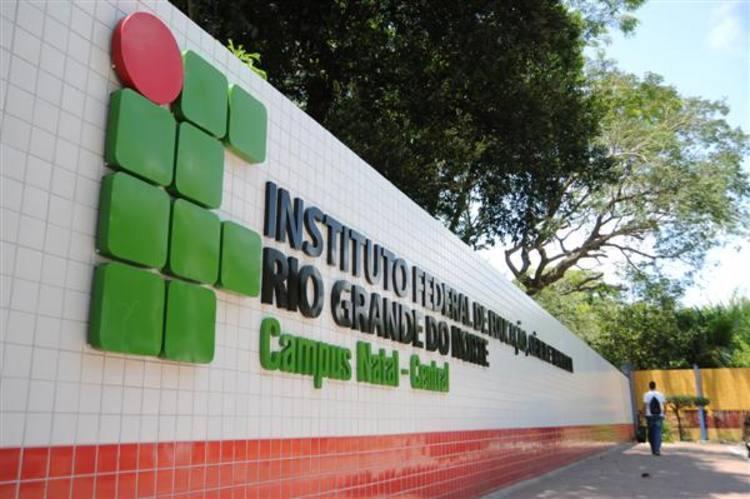 Fonte: Nicácio (2017).Nas ilustrações elaboradas pelo autor do trabalho, indicar da seguinte forma: Fonte: autoria própria.Observação 1: fazer uso de ilustrações e tabelas editáveis, ou seja, não usar print.Observação 2: a diferença de quadro para tabela é que o quadro não possui dados estatísticos e a tabela sim.Observação 3: alinhar a identificação e a fonte da ilustração e da tabela à esquerda dessas.Texto texto texto texto texto texto texto texto texto texto texto texto texto texto texto texto texto texto texto texto texto texto texto texto texto texto texto texto texto texto texto texto texto texto texto texto texto texto texto texto texto texto texto texto texto texto texto texto texto texto texto texto texto texto texto texto texto texto texto texto texto texto.Texto texto texto texto texto texto texto texto texto texto texto texto texto texto texto texto texto texto texto texto texto texto texto texto texto texto texto texto texto texto texto texto texto texto texto texto texto texto texto texto texto texto texto texto texto texto texto texto texto texto texto texto texto texto texto texto texto texto texto texto texto texto. Texto texto texto texto texto texto texto texto texto texto texto texto texto texto texto texto texto texto texto texto texto texto texto texto texto texto texto texto texto texto texto texto texto texto.Para quebra de ilustrações ou tabelas ver Quadro 1.Quadro 1 – Um recorte dos livros mais emprestados em 2019 na BCSF(continua)Fonte: Adaptado do Sistema de Automação de Bibliotecas (2019).Texto texto texto texto texto texto texto texto texto texto texto texto texto texto texto texto texto texto texto texto texto texto texto texto texto texto texto texto texto texto texto texto texto texto texto texto texto texto texto texto texto texto texto texto texto texttexto texto texto texto texto texto.Quadro 2 – Um recorte do empréstimo por curso na BSCF em 2019Fonte: Adaptado do Sistema de Automação de Bibliotecas (2019).2.1.1.1.1 Título da seção quináriaTexto texto texto texto texto texto texto texto texto texto texto texto texto texto texto texto texto texto texto texto texto texto texto texto texto texto texto texto texto texto texto texto texto texto texto texto texto texto texto texto texto texto texto texto texto texto texto texto texto texto texto texto texto texto texto texto texto texto texto texto texto texto.Texto texto texto texto texto texto texto texto texto texto texto texto texto texto texto texto texto texto texto texto texto texto texto texto texto texto texto texto texto texto texto texto texto texto texto texto texto texto texto texto texto texto texto texto texto texto texto texto texto texto texto texto. (x² + y²)/5= n                                                                                                    (1)a² + b² = c²                                                                                                        (2)Texto texto texto texto texto texto texto texto texto texto texto texto texto texto texto texto texto texto texto texto texto texto texto texto texto texto texto texto texto texto texto texto texto texto texto texto texto texto texto texto texto texto texto texto texto texto texto texto texto texto texto texto.Gráfico 1 – Atendimento mensal na Seção de Informação e ReferênciaFonte: autoria própria.Texto texto texto texto texto texto texto texto texto texto texto texto texto texto texto texto texto texto texto texto texto texto texto texto texto texto texto texto texto texto texto texto texto texto texto texto. 3 TÍTULO DA SEÇÃO PRIMÁRIAAs tabelas são elementos demonstrativos de síntese e o dado numérico é seu destaque central. Quando utilizadas seguem uma norma própria apresentação tabular do Instituto Brasileiro de Geografia e Estatística (IBGE). As tabelas se diferenciam dos quadros por não apresentarem molduras laterais. Sua identificação deve vir na parte superior da tabela em tamanho 12, espaçamento simples, precedido por numeral arábico conforme sua sequência no texto, seguido por travessão e o seu respectivo título, centralizado e sem negrito. Lembre-se que todas as fontes da autoria de outrem, devem constar na lista de referências.A fonte deve vir na parte inferior da ilustração em tamanho menor, 10 ou 11.  Texto texto texto texto texto texto texto texto texto texto texto texto texto texto texto texto texto texto texto texto texto texto texto texto texto texto, conforme Tabela 1.Tabela 1 – Exportações no BrasilFonte: autoria própria.Texto texto texto texto texto texto texto texto texto texto texto texto texto texto texto texto texto texto texto texto texto texto texto texto texto texto texto texto texto texto texto texto texto texto texto texto texto texto texto texto texto texto texto texto texto texto texto texto texto.Tabela 2 – Empréstimo no período de julho - setembro de 2017 na BCSFFonte: autoria própria.4 CONSIDERAÇÕES FINAISMomento final do trabalho em que o autor apresenta suas conclusões correspondentes aos objetivos.Texto texto texto texto texto texto texto texto texto texto texto texto texto texto texto texto texto texto texto texto texto texto texto texto texto texto texto texto texto texto texto texto texto texto texto texto texto texto texto texto texto texto texto texto texto texto texto texto texto texto texto texto texto texto texto texto texto texto texto texto texto texto texto texto texto texto texto texto texto texto texto texto texto texto texto texto texto.Texto texto texto texto texto texto texto texto texto texto texto texto texto texto texto texto texto texto texto texto texto texto texto texto texto texto texto texto texto texto texto texto texto texto texto texto texto texto texto texto texto texto texto texto texto texto texto texto texto texto texto texto texto texto texto texto texto texto texto texto texto.Texto texto texto texto texto texto texto texto texto texto texto texto texto texto texto texto texto texto texto texto texto texto texto texto texto texto texto texto texto texto texto texto texto texto texto texto texto texto texto texto texto texto texto texto texto texto texto texto texto texto texto texto texto texto texto texto texto texto texto texto texto texto texto texto texto texto texto texto texto texto texto texto texto texto texto texto texto.Texto texto texto texto texto texto texto texto texto texto texto texto texto texto texto texto texto texto texto texto texto texto texto texto texto texto texto texto texto texto texto texto texto texto texto texto texto texto texto texto texto texto texto texto texto texto texto texto texto texto texto texto texto texto texto texto texto texto texto texto texto texto texto texto texto texto texto texto texto texto texto texto texto texto texto texto texto.REFERÊNCIASASSOCIAÇÃO BRASILEIRA DE NORMAS TÉCNICAS. NBR 6023: informação e documentação: referências: elaboração. Rio de Janeiro: ABNT, 2018.ASSOCIAÇÃO BRASILEIRA DE NORMAS TÉCNICAS. NBR 6024: informação e documentação: numeração progressiva das seções de um documento escrito: apresentação. Rio de Janeiro: ABNT, 2012.ASSOCIAÇÃO BRASILEIRA DE NORMAS TÉCNICAS. NBR 6027: informação e documentação: sumário: apresentação. Rio de Janeiro: ABNT, 2003.ASSOCIAÇÃO BRASILEIRA DE NORMAS TÉCNICAS. NBR 6028: informação e documentação: resumo: apresentação. Rio de Janeiro: ABNT, 2012.ASSOCIAÇÃO BRASILEIRA DE NORMAS TÉCNICAS. NBR 6033: ordem alfabética. Rio de Janeiro: ABNT, 1989.ASSOCIAÇÃO BRASILEIRA DE NORMAS TÉCNICAS. NBR 10520: informação e documentação: citações em documentos: apresentação. Rio de Janeiro: ABNT, 2002.ASSOCIAÇÃO BRASILEIRA DE NORMAS TÉCNICAS. NBR 14724: informação e documentação: trabalhos acadêmicos: apresentação. Rio de Janeiro: ABNT, 2011.IBGE. Centro de Documentação e Disseminação de Informações. Normas de apresentação tabular. 3. ed. Rio de Janeiro: IBGE, 1993. Disponível em: http://biblioteca.ibge.gov.br/visualizacao/livros/liv23907.pdf. Acesso em: 2 maio 2019.INSTITUTO FEDERAL DE EDUCAÇÃO, CIÊNCIA E TECNOLOGIA DO RIO GRANDE DO NORTE. Política de funcionamento do sistema de bibliotecas. Resolução nº 33/2015-CONSUP, de 20/11/2015. Natal: IFRN, 2015. INSTITUTO FEDERAL DE EDUCAÇÃO, CIÊNCIA E TECNOLOGIA DO RIO GRANDE DO NORTE. Guia de normalização: trabalhos acadêmicos, monografias, dissertações e teses. Natal: IFRN, 2017.NICÁCIO, Rafael. IFRN: Fachada do Campus Natal-Central. In: NICÁCIO, Rafael. PORTALN10, [S. l.], 24 out. 2016. Disponível em: http://oportaln10.com.br/ifrn-gabarito-oficial-do-exame-de-selecao-2017-53735. Acesso em: 16 jun. 2017.VASCONCELLOS, Maria José Esteves de. Pensando o pensamento sistêmico como o novo paradigma da ciência: o cientista novo-paradigmático. In: VASCONCELLOS, Maria José Esteves de. Pensamento sistêmico. 6. ed. Campinas: Papirus, 2007. p. 147-184.GLOSSÁRIO (elemento opcional)Lista em ordem alfabética de palavras ou expressões técnicas de uso restrito ou de sentido obscuro, utilizadas no texto, acompanhadas das respectivas definições. Deslocamento: Peso de água deslocada por um navio flutuando em águas tranquilas.Duplo fundo: Robusto fundo interior no fundo de carena.APÊNDICE A – MAPEAR O FLUXO DOS SERVIÇOS DE NORMALIZAÇÃO OFERTADO PELAS BIBLIOTECAS DA REDE DO IFRN (elemento opcional)QUESTIONÁRIO*Obrigatório1) Qual o Campus em que você trabalha? *__________________________________________________________________________2) A biblioteca em que você atua oferece que tipo de serviço de normalização? *______________________________________________________________________________________________________________________________________________________3) No Campus em que você atua há demanda de normalização? *(    ) Sim        (    ) NãoSe sim, que tipo de documentos são normalizados?______________________________________________________________________________________________________________________________________________________4) Possui guia de normalização próprio? *(    ) Sim        (    ) NãoSe sim, qual?___________________________________________________________________________5) Faz uso dos guias de normalização das Bibliotecas do Campus Natal-Central? *(    ) Sim        (    ) Não6) Fez alguma adaptação nos guias de normalização das Bibliotecas do Campus Natal-Central? *(    ) Sim        (    ) NãoSe sim, qual?___________________________________________________________________________7) Descreva como funciona o fluxo do serviço de normalização na biblioteca em que você atua. *__________________________________________________________________________________________________________________________________________________ANEXO A – TRECHO DA POLÍTICA DE FUNCIONAMENTO DO SISTEMA DE BIBLIOTECAS DO IFRN (elemento opcional)Fonte: Instituto Federal de Educação, Ciência e Tecnologia do Rio Grande do Norte (2015).ÍNDICE (elemento opcional)Elaborado conforme a ABNT NBR 6034.FORMULÁRIO DE IDENTIFICAÇÃOFotografia 1–Fachada do Campus Natal-Central  ...........................................................11Quadro 1 –Um recorte dos livros mais emprestados em 2019 na BCSF .....................11Quadro 2–Um recorte do empréstimo por curso na BCSF em 2019 ...........................13Gráfico 1–Atendimento mensal na Seção de Informação e Referência ......................14Quadro 3–Levantamento bibliográfico .......................................................................16Tabela 1– Exportações no Brasil ....................................................................................15Tabela 2 – Empréstimo no período de julho – setembro de 2017 ....................................15Tabela 3– Estatística de registro civil em 2017 ..............................................................17Tabela 4– Importações no Brasil ....................................................................................18Tabela 5– Empréstimo no período de outubro – dezembro de 2017 ...............................19ABNTAssociação Brasileira de Normas Técnicas	BCSFBiblioteca Central Sebastião FernandesIBGEInstituto Brasileiro de Geografia e EstatísticaNBRNorma Brasileira RegulamentarPUCPRPontifícia Universidade Católica do ParanáSIBiSistema Integrado de Bibliotecastrad.Tradutor$Dólar%Porcentagem£Libra¥Iene€Euro§Seção©Copyright®Marca Registrada1INTRODUÇÃO ........................................................................................... 92TÍTULO DA SEÇÃO PRIMÁRIA ............................................................ 102.1TÍTULO DA SEÇÃO SECUNDÁRIA .........................................................102.1.1Título da seção terciária ............................................................................. 102.1.1.1Título da seção quaternária ........................................................................... 112.1.1.1.1Título da seção quinária ............................................................................... 133TÍTULO DA SEÇÃO PRIMÁRIA ............................................................ 154CONSIDERAÇÕES FINAIS ......................................................................16REFERÊNCIAS .......................................................................................... 17GLOSSÁRIO ...............................................................................................18APÊNDICE A – MAPEAR O FLUXO DOS SERVIÇOS DE                           NORMALIZAÇÃO OFERTADOS PELAS BIBLIOTECAS DA REDE DO IFRN ......................................................................................................19ANEXO A – TRECHO DA POLÍTICA DE FUNCIONAMENTO DO      SISTEMA DE BIBLIOTECAS DO IFRN .................................................21ÍNDICE .........................................................................................................22FORMULÁRIO DE IDENTIFICAÇÃO ..................................................23TÍTULOFundamentos de engenharia de petróleoFundamento de física – MecânicaInspeção predial – Check-up predial: guia da boa manutençãoCálculoCálculo A – Funções, limite, derivado e integraçãoEstatística fácilEngenharia de sistemas de controleGeologia geralTermodinâmicaOrçamento público: administração financeira  orçamentária e LRFMecânica dos materiaisEletrodinâmicaFundamentos de matemática elementar: trigonometriaPara entender a terraDecifrando a terraVida secasPrincipais de termodinâmica para engenhariaMecânica  dos fluidos: fundamentos e aplicaçõesMecânica dos fluidosFundamentos da matemática elementar: conjuntos, funçõesSistema de controle: princípios e métodos de projetoTÍTULOFundamentos de circuitos  elétricosCurso básico de mecânica dos solos: com exercícios resolvidos em 16  aulasCURSOEngenharia de EnergiaLicenciatura em FísicaTécnico de Nível em Edificações na Forma IntegradoTécnico de Nível Médio em Controle Ambiental na forma Tecnologia em Gestão Ambiental na forma integradaEstatística fácilEngenharia de sistemas de controleGeologia geralExportaçãoBrasilFeijão20%Arroz45%Milho52%MaterialQuantidadeLivro99,97%Referência0,02%Folheto0,02%POLÍTICA DE FUNCIONAMENTO DO SISTEMA DE BIBLIOTECAS (Aprovada pela Resolução nº 33/2015-CONSUP, de 20/11/2015)Art. 16. A Gestão de Empréstimo, Informação e Documentação envolvem os seguintes serviços: Serviço de Informação e Referência; e Serviço de Circulação. [...]§1º O Serviço de Informação e Referência envolve as seguintes tarefas: fornecer as informações solicitadas pessoalmente, por telefone ou por correspondência em geral; orientar os usuários na utilização do acervo; identificar as necessidades dos usuários, para orientar à aquisição de material informacional a serem incorporados ao acervo; conhecer e aplicar as normas técnicas nacionais e internacionais na orientação aos usuários, de acordo com a necessidade; acompanhar as atualizações das normas técnicas vigentes; elaborar manual de orientação aos trabalhos acadêmicos; orientar os usuários nas atividades de ensino, pesquisa e extensão; normalizar as publicações editadas pelo IFRN; disponibilizar e divulgar informações provenientes de bases de dados nacionais e internacionais; realizar levantamento bibliográfico mediante solicitação da comunidade acadêmica; oferecer serviços de comutação bibliográfica de materiais disponíveis no Brasil e no exterior;promover visitas técnicas aos novos alunos, orientando-os sobre os serviços da Biblioteca; XIII. auxiliar os usuários na realização de pesquisas acadêmicas em bases de dados disponíveis na Biblioteca; promover treinamento aos usuários quanto ao uso e acesso às fontes informacionais; elaborar e divulgar as normas de utilização do setor; e manter atualizado o acervo da Biblioteca, especialmente as obras de referência.Dados do Relatório CientíficoDados do Relatório CientíficoTítulo e subtítulo:Título e subtítulo:Tipo de relatório: Data: Título do projeto / programa / plano:Título do projeto / programa / plano:Autor(es):Autor(es):Instituição e endereço completo:Instituição e endereço completo:Resumo:Resumo:Palavras-chave / descritores:Palavras-chave / descritores:Nº de páginas:Nº de páginas:Jornada de trabalho: Horas semanais:Total de horas:Total de horas:Observações / notas:Observações / notas: